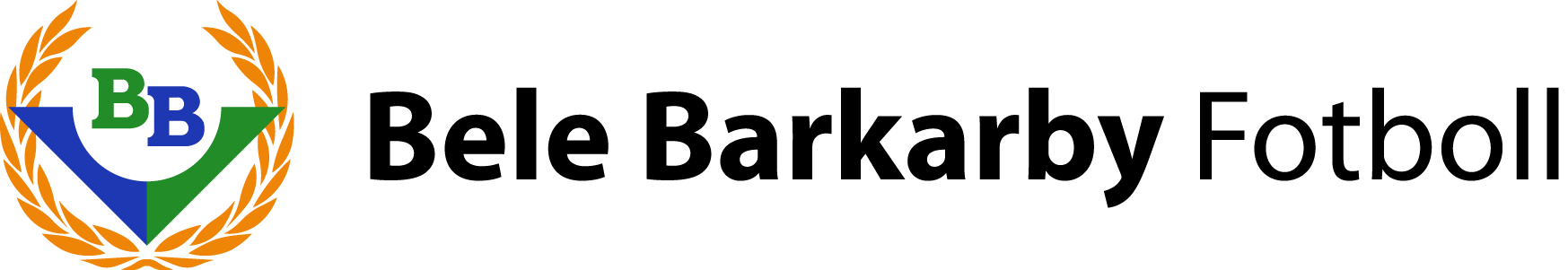 VerksamhetsplanBele Barkarby FF 
(BBFF)2021


Strategi och mål
Arbetet med värdegrund, strategi, mål och organisation ska fortsätta under 2021. Den sk. BBFF-modellen kommer att presenteras för ledare under våren. Styrelsen kommer att fortsätta att arbeta upp policys kring frågor som inte täcks upp av BBFF-modellen allt eftersom. Alla styrande dokument kommer att finnas publicerade på föreningens hemsida. Målen för 2021 omfattar bl.a. en förnyad satsning på flickor med en ökning av antalet aktiva flickor och en förhoppning om att kunna genomföra projektet ”Fler tjejer till fotbollen”. Detta var något som var inplanerat redan förra året men som inte kunde påbörjas p.g.a. pandemin. En annan målsättning är att kunna genomföra cupen Höspokalen i oktober om förutsättningarna finns. EkonomiBudgeten för 2021 visar på ett rörelseresultat om ca 100 KSEK, se separat budgetdokument. Styrelsen hoppas att den framarbetade budgeten är mer transparent för medlemmarnaSedan september 2020 har föreningen anlitat extern hjälp med bokföringen (Kansliet.se) för att få en mer löpande och aktuell kompetens inom bokföring. Se även nedan gällande Covid19.VerksamhetBBFF kommer att under 2021 att fortsätta med den organisationsstruktur där verksamheten bedrivs från kansliet via ideella kommittéer inom café, sponsring, utbildning, stöd och cup/camper. Detta arbete har under 2020 varit vilande p.g.a. Covid19 pandemin men styrelsen hoppas att det kommer att komma igång under detta år. Målet är att kunna genomföra en cup under hösten 2021. Under helgen 7-8 augusti kommer även Olivia Wallers cupinitiativ Maja Memorial att genomföras på föreningens fotbollsplaner om inte pandemin sätter stopp för det. Vinsten från turneringen kommer att gå oavkortat till Victoriafonden, för barns rätt till en aktiv fritid. Ett initiativ som föreningen stolt står bakom.För utbildning gäller att: C2 utbildningen kommer att genomföras när det öppnas upp för den möjlighetenGrundkurs för domare har genomförtsFortutbildning för domare kommer att genomföras Ledarutbildningar/föreläsningar finns inbokade gällande Barnkonventionen och ledarskap för ledare för representationslagFöreläsningar för spelare i åldern 15 år och uppåt gällande antidoping, matchfixning, kost och återhämtning och skadeförebyggande.StyrelseStyrelsen har som målsättning att öka andelen unga och kvinnliga ledamöter för att få en bra blandning av ålder och kön. En fungerande valberedning behöver etableras. Under 2021 kommer styrelsen att fortsätta med arbetet att sammanställa policys i olika frågor. Under 2021 kommer ett värdegrundsdokument att skickas på remiss bland föreningens ledare för input innan det publiceras.TävlingDamlagets tränare har som målsättning att laget ska nå topp 2 och gå upp i serie till division 1. I Stockholmsserien division 2 är målet att bibehålla sin plats. Herrlaget har som målsättning att komma upp en division, dvs att avancera till division 3. Målet för U19 är att vinna sin serie.Målet för U17 är att hålla sig kvar i divisionen.ÖvrigtEnligt information från Järfälla kommun ska 7-mannaplanen konstgräs vid Veddestavallen vara klar i maj 2021. Covid19Från pandemins start i mars 2020 har föreningen fått hantera de frågor och konsekvenser som uppstått p.g.a. virusutbrottet. Styrelsen och kansliet har noga följt de rekommendationer och riktlinjer som Folkhälsomyndigheten, Svenska Fotbollsförbundet och Stockholms Fotbollsförbund har ställt ut. Detta för att föreningen med sin verksamhet inte ska bidra till att sprida smitta. Pandemin har fortsatt under 2021 och det är i nuläget inte möjligt att se hur konsekvenserna av Covid19 kommer att påverka fotbollsåret 2021. Styrelsen och kansliet kommer att fortsätta att följa de riktlinjer som ställs ut och informera vidare till medlemmarna. För närvarande är det således inte möjligt att avgöra om/när caféverksamheten kommer att kunna dra igång och när matcher och cuper kommer att kunna spelas. 